にらワンタンスープ＜材料　３～４人分＞・豚ひき肉　　　　　　　　２００ｇ（具）＋１００ｇ（炒め用）・にら　　　　　　　　　　１束・ねぎ　　　　　　　　　２０ｃｍＡおろし生姜　半分、酒　大さじ２、片栗粉　大さじ１、塩こしょう　適量、砂糖　小さじ半分、ごま油　適量・ワンタンの皮　　　　　　　　　１袋・ごま油　　　　　　　　　大さじ１・鶏ガラスープの素　　　　小さじ２・しょう油　　　　　　　　小さじ２・水　　　　　　　８００ｃｃ　　　塩こしょう　適量＜作り方＞にらは細かく刻む。ボールに豚ひき肉を入れ、Ａの調味料を加え　　　　にらも入れワンタンの皮で包む。鍋にごま油を熱し豚ひき肉を炒める。水、ガラスープ、しょう油を加え沸騰したらワンタンも入れ弱火で５分煮る。味を見て塩・こしょうをして出来上がり。＊豚ひき肉は脂分がかなり出るので赤身をおすすめ。生姜はチューブでＯＫ！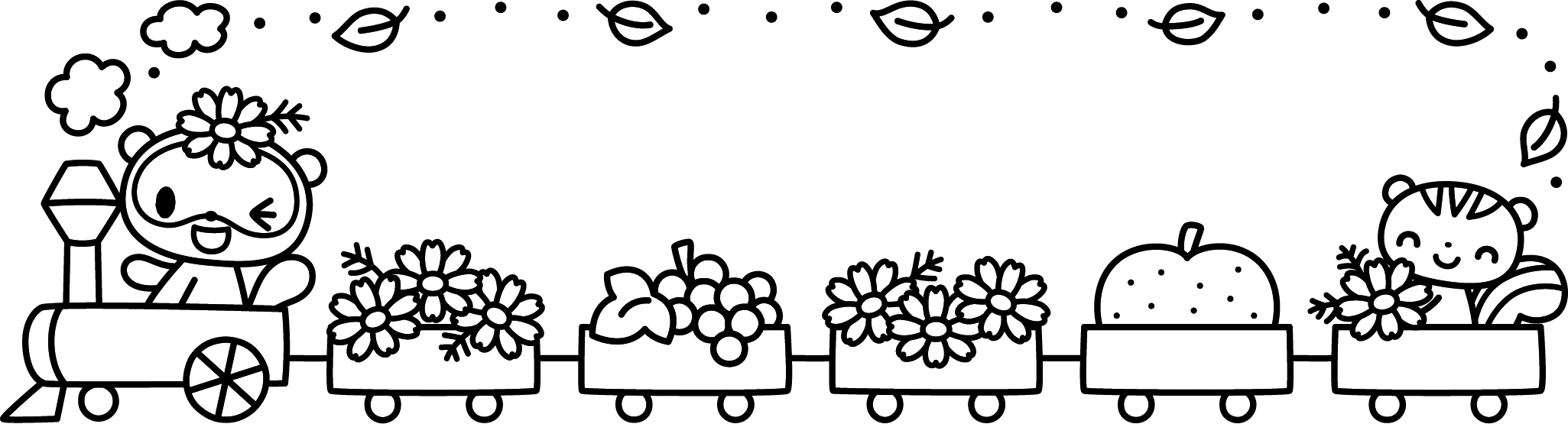 